 SLAGERIJ – TRAITEUR 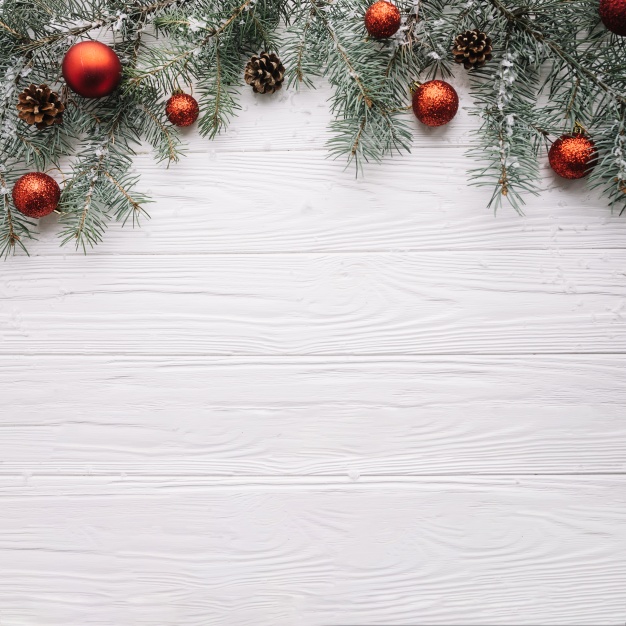 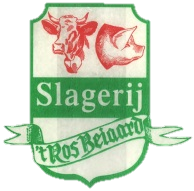 SPECIAL MENU "ALL IN" (vanaf2p)36€ p.p....X  €20 kids ....X Aperitiefhapjes :5 warme hapjes p.p                                                                                                                                         Soep: Tomatensoep met mini balletjes                                                                                                                                        Hoofdgerecht: Fondue of Gourmet                                                                                                                        Vergezeld met koude groentjes, pasta/ aardappelsalade/assortiment koude sausjes                                                          Dessert: verrassingstaartjeDessert kids : verrassingstaartjeMENU A (vanaf 2p)	€ 42 p.p. ,,,,X Voorgerecht: Meloen /superano / kers / rucola                                                  Soep:Asperge roomsoep met stukjes asperges                                              Hoofdgerecht:Varkenshaasje/boschampignons roomsaus/wortelen & erwtjes/verse kroketjesDessert : VerrassingstaartjeMENU B ( vanaf 2 p)	 € 40 p.p. ,,,,XVoorgerecht:Tomaat met grijze noordzeegarnaaltjes                                                     Soep:Asperge roomsoep met verse stukjes aspergeHoofdgerecht:Rosbief/boschampignon roomsaus/wortelen & erwten/  verse kroketjesDessert:Verassingstaartje			*Verpakking in aluminium bakjes geschikt voor ovenTROS BEIAARD MENUKAARTAperitief(vanaf2p):Aperitiefplankje €9 p.p ….X: Droge worst ,oude kaas, salami,   grill worst , jonge kaas , superano,witte & zwarte pensWijnen verkrijgbaar :Rosé / Witte wijn / Rode wijn / CavaMENU C ( vanaf 2 p)	 € 34 p.p .... XVoorgerecht:Koninginnenhapje met vol au vent                                         Soep:Tomatenroomsoep met mini-balletjes                                                     Hoofdgerecht:Orlofgebraad / worteltje en erwtjes/  bruine saus/  verse kroketjes                                                         Dessert:VerrassingstaartMENU D ( vanaf 2 p)	   €36 p.p ....x Voorgerecht:Ambachtelijke kaas & garnaalkroketSoep:                                                Kippenroomsoep met stukjes hoeve kipHoofdgerecht                                                      Varkensgebraad / wortelen & erwtjes / champignonroomsaus/ verse kroketjes                                     DessertVerrassingstaartje